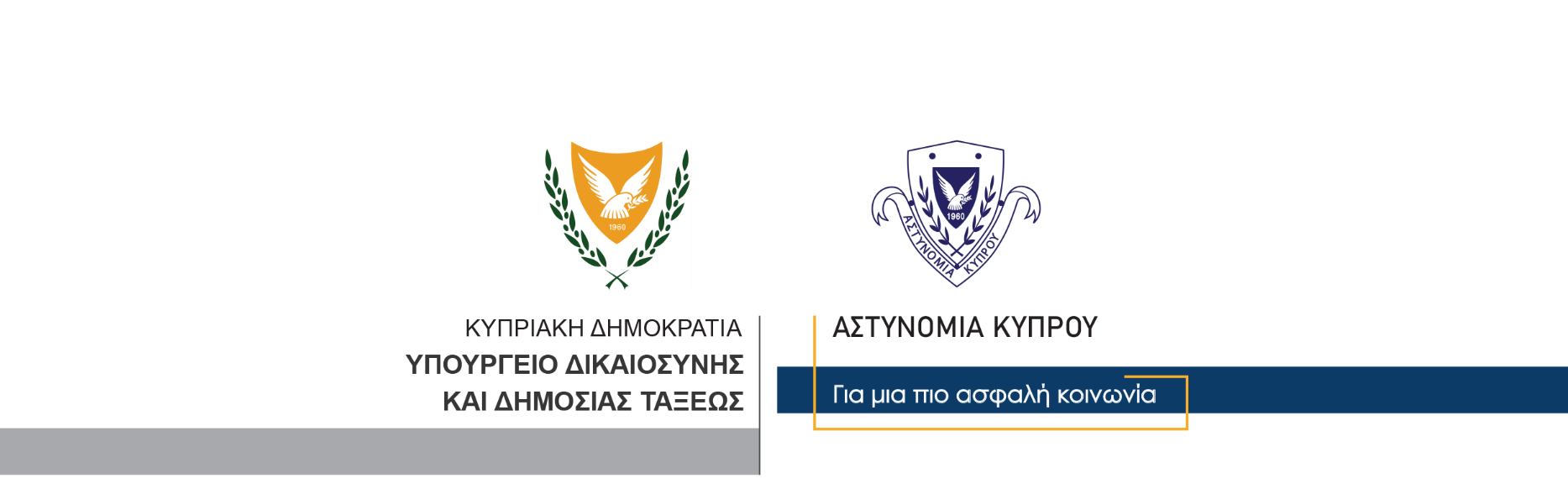 14 Φεβρουαρίου, 2022  Δελτίο Τύπου 2Επίθεση με πρόκληση πραγματικής σωματικής βλάβηςΣύλληψη 53χρονουΓύρω στις 9.30 χθες βράδυ λήφθηκε πληροφορία για συμπλοκή μεταξύ αριθμού προσώπων στη Λευκωσία. Στο σημείο μετέβησαν μέλη της Αστυνομίας όπου, εντόπισαν αριθμό ανήλικων και ενήλικων προσώπων οι οποίοι φέρονται να συνεπλάκησαν μεταξύ τους. Η Αστυνομία προχώρησε στη σύλληψη ενός προσώπου ηλικίας 53 ετών, για το αυτόφωρο αδίκημα της επίθεσης και πρόκλησης πραγματικής σωματικής βλάβης. Από τα επεισόδια τραυματίστηκε πρόσωπο ηλικίας 28 ετών, το οποίο επισκέφθηκε το Γενικό Νοσοκομείο Λευκωσίας όπου διαπιστώθηκε ότι φέρει θλαστικό τραύμα στο κεφάλι, ενώ άλλα τέσσερα πρόσωπα ηλικίας 14-16 ετών μετέβησαν στις πρώτες βοήθειες του Γενικού Νοσοκομείου Λευκωσίας για εξετάσεις. Ο 53χρονος συλληφθείς κατηγορήθηκε γραπτώς και αφέθηκε ελεύθερος ενώ ο Αστυνομικός Σταθμός Ομορφίτας συνεχίζει τις εξετάσεις. 			 						       Κλάδος ΕπικοινωνίαςΥποδιεύθυνση Επικοινωνίας Δημοσίων Σχέσεων & Κοινωνικής Ευθύνης